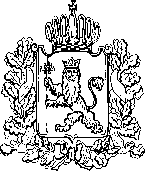 АДМИНИСТРАЦИЯ ВЛАДИМИРСКОЙ ОБЛАСТИПРАВЛЕНИЕ ДЕПАРТАМЕНТА ЦЕН И ТАРИФОВПОСТАНОВЛЕНИЕ17.10.2016						                                                № 32/1Об установлении тарифовна питьевую воду и водоотведениеВ соответствии с Федеральным законом от 07.12.2011 № 416-ФЗ «О водоснабжении и водоотведении» и постановлениями Правительства РФ от 13.05.2013 № 406 «О государственном регулировании тарифов в сфере водоснабжения и водоотведения» и от 29.07.2013 № 641 «Об инвестиционных и производственных программах организаций, осуществляющих деятельность в сфере водоснабжения и водоотведения» департамент цен и тарифов администрации Владимирской области  постановляет: 1. Утвердить производственные программы для МУП «Костеревские коммунальные системы» в сфере холодного водоснабжения и водоотведения на 2016 - 2019 годы согласно приложениям №№ 1 и 2.2. Установить и ввести в действие тариф на питьевую воду для 
МУП «Костеревские коммунальные системы» с календарной разбивкой: - с 01 ноября 2016 года по 31 декабря 2016 года для потребителей  в размере    31 руб. 49 коп. за 1 куб. м (НДС не облагается);- с 01 января 2017 года по 30 июня 2017 года для потребителей  в размере    31 руб. 49 коп. за 1 куб. м (НДС не облагается);- с 01 июля 2017 года по 31 декабря 2017 года для потребителей  в размере    32 руб. 91 коп. за 1 куб. м (НДС не облагается);- с 01 января 2018 года по 30 июня 2018 года для потребителей  в размере    32 руб. 91 коп. за 1 куб. м (НДС не облагается);- с 01 июля 2018 года по 31 декабря 2018 года для потребителей  в размере   34 руб. 19 коп. за 1 куб. м (НДС не облагается);- с 01 января 2019 года по 30 июня 2019 года для потребителей  в размере    34 руб. 19 коп. за 1 куб. м (НДС не облагается);- с 01 июля 2019 года по 31 декабря 2019 года для потребителей  в размере   35 руб. 38 коп. за 1 куб. м (НДС не облагается).3. Установить и ввести в действие тариф на водоотведение для МУП «Костеревские коммунальные системы» с календарной разбивкой: - с 01 ноября 2016 года по 31 декабря 2016 года для потребителей  в размере    40 руб. 06 коп. за 1 куб. м (НДС не облагается);- с 01 января 2017 года по 30 июня 2017 года для потребителей  в размере    40 руб. 06 коп. за 1 куб. м (НДС не облагается);- с 01 июля 2017 года по 31 декабря 2017 года для потребителей  в размере    41 руб. 90 коп. за 1 куб. м (НДС не облагается);- с 01 января 2018 года по 30 июня 2018 года для потребителей  в размере    41 руб. 90 коп. за 1 куб. м (НДС не облагается);- с 01 июля 2018 года по 31 декабря 2018 года для потребителей  в размере    43 руб. 59 коп. за 1 куб. м (НДС не облагается).- с 01 января 2019 года по 30 июня 2019 года для потребителей  в размере    43 руб. 59 коп. за 1 куб. м (НДС не облагается);- с 01 июля 2019 года по 31 декабря 2019 года для потребителей  в размере    45 руб. 17 коп. за 1 куб. м (НДС не облагается).4. Установить долгосрочные параметры регулирования тарифов для МУП «Костеревские коммунальные системы» на 2016-2019 годы согласно приложению № 3.5. Признать утратившими силу c 01.11.2016: - постановление департамента цен и тарифов администрации Владимирской области от 03.12.2014 № 54/29 «Об установлении тарифов на питьевую воду и водоотведение»;- постановление департамента цен и тарифов администрации Владимирской области от  30.11.2015 № 49/11 «О внесении изменений в постановление департамента цен и тарифов администрации Владимирской области от 03.12.2014 № 54/29 «Об установлении тарифов на питьевую воду и водоотведение».6. Настоящее постановление подлежит официальному опубликованию в средствах массовой  информации.Заместитель председателя правлениядепартамента цен и тарифовадминистрации Владимирской области                                     М.С. НовоселоваПриложение № 1к постановлению департамента цен и тарифов администрации Владимирской областиот 17.10.2016 № 32/1Производственная программа в сфере холодного водоснабжения 
на 2016 - 2019 годы Паспорт производственной программыПеречень плановых мероприятий по ремонту объектов централизованных систем водоснабжения2. Перечень мероприятий, направленных на улучшение качества питьевой водыПеречень мероприятий по энергосбережению и повышению энергетической эффективности, в том числе по снижению потерь воды при транспортировке4. Перечень мероприятий, направленных на повышение качества обслуживания абонентов5.  Планируемый объем подачи воды 6. Плановые значения показателей надежности, качества и энергетической эффективности объектов централизованных систем водоснабжения7. Финансовые потребности для реализации производственной программы8. Отчет об исполнении производственной программы за 2014 годПриложение № 2к постановлению департамента цен и тарифов администрации Владимирской областиот 17.10.2016 № 32/1Производственная программа в сфере водоотведения на 2016 - 2019 год Паспорт производственной программы1. Перечень плановых мероприятий по ремонту объектов централизованных систем водоотведения2. Перечень мероприятий, направленных на улучшение качества очистки сточных вод3. Перечень мероприятий по энергосбережению и повышению энергетической эффективности4. Перечень мероприятий, направленных на повышение качества обслуживания абонентов5. Планируемый объем принимаемых сточных вод6. Плановые значения показателей надежности, качества и энергетической эффективности объектов централизованных систем водоотведения7. Финансовые потребности для реализации производственной программы8. Отчет об исполнении производственной программы за 2014 годПриложение № 3к постановлению департамента цен и тарифов администрации Владимирской областиот 17.10.2016 № 32/1Долгосрочные параметры регулирования, устанавливаемые на долгосрочный период регулирования для формирования тарифов в сфере холодного водоснабжения  
с использованием метода индексации установленных тарифовДолгосрочные параметры регулирования, устанавливаемые на долгосрочный период регулирования для формирования тарифов в сфере водоотведения с использованием метода индексации установленных тарифовНаименование регулируемой организации, ее местонахождениеМУП «Костеревские коммунальные системы»ул. Писцова, д.54, г. Костерево, Петушинский р-он,Владимирская область, 601110Наименование уполномоченного органа, утвердившего производственную программу, его местонахождениеДепартамент цен и тарифов администрации Владимирской области,ул. Каманина д.31 г. Владимир, 600009№  п/пНаименование мероприятияГрафик реализации мероприятияФинансовые потребности на реализацию мероприятия, тыс. руб.№  п/пНаименование мероприятияГрафик реализации мероприятияФинансовые потребности на реализацию мероприятия, тыс. руб.12342016 год2016 год2016 год2016 годМероприятие 1Мероприятие ….     Итого 2016 год:        2017 год2017 год2017 год2017 годМероприятие 1Мероприятие ….     Итого 2017 год:        2018 год2018 год2018 год2018 годМероприятие 1Мероприятие ….     Итого 2018 год:        2019 год2019 год2019 год2019 годМероприятие 1Мероприятие ….     Итого 2019 год:        №  п/пНаименование мероприятияГрафик реализации мероприятияФинансовые потребности на реализацию мероприятия, тыс. руб.№  п/пНаименование мероприятияГрафик реализации мероприятияФинансовые потребности на реализацию мероприятия, тыс. руб.12342016 год2016 год2016 год2016 годМероприятие 1Мероприятие ….     Итого 2016 год:        2017 год2017 год2017 год2017 годМероприятие 1Мероприятие ….     Итого 2017 год:        2018 год2018 год2018 год2018 годМероприятие 1Мероприятие ….     Итого 2018 год:        2019 год2019 год2019 год2019 годМероприятие 1Мероприятие ….     Итого 2019 год:        №  п/пНаименование мероприятияГрафик реализации мероприятияФинансовые потребности на реализацию мероприятия, тыс. руб.№  п/пНаименование мероприятияГрафик реализации мероприятияФинансовые потребности на реализацию мероприятия, тыс. руб.12342016 год2016 год2016 год2016 годМероприятие 1Мероприятие ….     Итого 2016 год:        2017 год2017 год2017 год2017 годМероприятие 1Мероприятие ….     Итого 2017 год:        2018 год2018 год2018 год2018 годМероприятие 1Мероприятие ….     Итого 2018 год:        2019 год 2019 год 2019 год 2019 год Мероприятие 1Мероприятие ….     Итого 2019 год:        №  п/пНаименование мероприятияГрафик реализации мероприятияФинансовые потребности на реализацию мероприятия, тыс. руб.№  п/пНаименование мероприятияГрафик реализации мероприятияФинансовые потребности на реализацию мероприятия, тыс. руб.12342016 год2016 год2016 год2016 годМероприятие 1Мероприятие ….     Итого 2016 год:        2017 год2017 год2017 год2017 годМероприятие 1Мероприятие ….     Итого 2017 год:        2018 год2018 год2018 год2018 годМероприятие 1Мероприятие ….     Итого 2018 год:        2019 год2019 год2019 год2019 годМероприятие 1Мероприятие ….     Итого 2019 год:        №п/пПоказатели производственной деятельностиЕдиницы измерения2016 год2017 год2018 год2019 год12345671.Поднято воды тыс.м3436,800436,800436,800436,8001.1.Потери при производстветыс.м313,50513,50513,50513,505%%3,0923,0923,0923,0922.Принято воды со сторонытыс.м3Пропущено воды через очистные сооружения (справочно)тыс.м33.Транспортировка водытыс.м3423,295423,295423,295423,2953.1.Потребление на собственные нужды (технологические нужды и хоз.бытовые) тыс.м3% %3.2.Потери водытыс.м366,29566,29566,29566,295% %15,66215,66215,66215,6624.Отпуск (реализация) воды всего:тыс.м3357,000357,000357,000357,0004.1.        - населениютыс.м3234,100234,100234,100234,1004.2.        - прочим потребителямтыс.м3105,900105,900105,900105,9004.3.        - бюджетной сферетыс.м316,00016,00016,00016,0004.4.        - собственным абонентам (на собственные нужды предприятия)тыс.м31,0001,0001,0001,0004.5.        - другим водопроводамтыс.м3№ п/пНаименование показателяЕдиницы измерения2016 год2017 год2018 год2019 год12345671.Показатели качества питьевой водыПоказатели качества питьевой водыПоказатели качества питьевой водыПоказатели качества питьевой водыПоказатели качества питьевой водыПоказатели качества питьевой воды1.1.Доля проб питьевой воды, подаваемой с источников водоснабжения, водопроводных станций или иных объектов централизованной системы водоснабжения в распределительную водопроводную сеть, не соответствующих установленным требованиям, в общем объеме проб, отобранных по результатам производственного контроля качества питьевой воды%1.2.Доля проб питьевой воды в распределительной водопроводной сети, не соответствующих установленным требованиям, в общем объеме проб, отобранных по результатам производственного контроля качества питьевой воды%2.Показатель надежности и бесперебойности водоснабжения Показатель надежности и бесперебойности водоснабжения Показатель надежности и бесперебойности водоснабжения Показатель надежности и бесперебойности водоснабжения Показатель надежности и бесперебойности водоснабжения Показатель надежности и бесперебойности водоснабжения 2.1.Количество перерывов в подаче воды, зафиксированных в местах исполнения обязательств организацией, осуществляющей холодное водоснабжение, по подаче холодной воды, возникших в результате аварий, повреждений и иных технологических нарушений на объектах централизованной системы холодного водоснабжения, принадлежащей организации, осуществляющей холодное водоснабжение, в расчете на протяженность водопроводной сети в годЕд./км0,6250,6250,6250,6253.Показатели энергетической эффективностиПоказатели энергетической эффективностиПоказатели энергетической эффективностиПоказатели энергетической эффективностиПоказатели энергетической эффективностиПоказатели энергетической эффективности3.1.Доля потерь воды в централизованных системах водоснабжения при транспортировке в общем объеме воды, поданной в водопроводную сеть %15,66215,66215,66215,6623.2.Удельный расход электрической энергии, потребляемой в технологическом процессе подготовки питьевой воды, на единицу объема воды, отпускаемой в сетькВт*ч/куб. м0,920,920,920,923.3.Удельный расход электрической энергии, потребляемой в технологическом процессе транспортировки питьевой воды, на единицу объема транспортируемой воды кВт*ч/куб.мНаименование показателяЕдиницы измерения2016 год2017 год2018 год2019 год123456Объем финансовых потребностейтыс. руб.11241,6111748,7912207,5112632,31Наименование показателяЕдиницы измерения2014 год123Объем реализации водытыс.м3-Наименование регулируемой организации, ее местонахождениеМУП «Костеревские коммунальные системы»ул. Писцова, д.54, г. Костерево, Петушинский р-он,Владимирская область, 601110Наименование уполномоченного органа, утвердившего производственную программу, его местонахождениеДепартамент цен и тарифов администрации Владимирской области,ул. Каманина д.31 г. Владимир, 600009№  п/пНаименование мероприятияГрафик реализации мероприятияФинансовые потребности на реализацию мероприятия, тыс. руб.№  п/пНаименование мероприятияГрафик реализации мероприятияФинансовые потребности на реализацию мероприятия, тыс. руб.12342016 год2016 год2016 год2016 годМероприятие 1Мероприятие ….     Итого 2016 год:        2017 год2017 год2017 год2017 годМероприятие 1Мероприятие ….     Итого 2017 год:        2018 год2018 год2018 год2018 годМероприятие 1Мероприятие ….     Итого 2018 год:        2019 год2019 год2019 год2019 годМероприятие 1Мероприятие ….     Итого 2019 год:        №  п/пНаименование мероприятияГрафик реализации мероприятияФинансовые потребности на реализацию мероприятия, тыс. руб.№  п/пНаименование мероприятияГрафик реализации мероприятияФинансовые потребности на реализацию мероприятия, тыс. руб.12342016 год2016 год2016 год2016 годМероприятие 1Мероприятие ….     Итого 2016 год:        2017 год2017 год2017 год2017 годМероприятие 1Мероприятие ….     Итого 2017 год:        2018 год2018 год2018 год2018 годМероприятие 1Мероприятие ….     Итого 2018 год:        2019 год2019 год2019 год2019 годМероприятие 1Мероприятие ….     Итого 2019 год:        №  п/пНаименование мероприятияГрафик реализации мероприятияФинансовые потребности на реализацию мероприятия, тыс. руб.№  п/пНаименование мероприятияГрафик реализации мероприятияФинансовые потребности на реализацию мероприятия, тыс. руб.12342016 год2016 год2016 год2016 годМероприятие 1Мероприятие ….     Итого 2016 год:        2017 год2017 год2017 год2017 годМероприятие 1Мероприятие ….     Итого 2017 год:        2018 год2018 год2018 год2018 годМероприятие 1Мероприятие ….     Итого 2018 год:        2019 год2019 год2019 год2019 годМероприятие 1Мероприятие ….     Итого 2019 год:        №  п/пНаименование мероприятияГрафик реализации мероприятияФинансовые потребности на реализацию мероприятия, тыс. руб.№  п/пНаименование мероприятияГрафик реализации мероприятияФинансовые потребности на реализацию мероприятия, тыс. руб.12342016 год2016 год2016 год2016 годМероприятие 1Мероприятие ….     Итого 2016 год:        2016 год2016 год2016 год2016 годМероприятие 1Мероприятие ….     Итого 2017 год:        2018 год2018 год2018 год2018 годМероприятие 1Мероприятие ….     Итого 2018 год:        2019 год2019 год2019 год2019 годМероприятие 1Мероприятие ….     Итого 2019 год:        №п/пПоказатели производственной деятельностиЕдиницы измерения2016 год2017 год2018 год2019 год12345671.Прием сточных вод, всего (пункт 1.1 + пункт 2)тыс.м3380,10380,10380,10380,101.1.в т.ч. собственные нужды (технологические нужды и хоз.бытовые) тыс.м32.Прием сточных вод (объем реализации услуги):тыс.м3380,10380,10380,10380,102.1.     - от других канализацийтыс.м32.2.     - вывоз ЖБОтыс.м31,0001,0001,0001,0002.3.     - от населениятыс.м3220,30220,300220,300220,302.4.     - от бюджетных потребителей  тыс.м316,00016,00016,00016,0002.5.     - от прочих потребителейтыс.м3122,67122,67122,67122,673.Объем транспортируемых сточных вод:тыс.м3380,10380,10380,10380,103.1.     - на собственные очистные сооружения      тыс.м3380,10380,10380,10380,103.2.     - передано другим организациям на очисткутыс.м33.3.     - сточные воды без очисткитыс.м3№ п/пНаименование показателяЕдиницы измерения2016 год2017 год2018 год2019 год12345671.Показатели качества очистки сточных водПоказатели качества очистки сточных водПоказатели качества очистки сточных водПоказатели качества очистки сточных водПоказатели качества очистки сточных вод1.1.Доля сточных вод, не подвергающихся очистке, в общем объеме сточных вод, сбрасываемых в централизованные общесплавные или бытовые системы водоотведения %2.Показатель надежности и бесперебойности водоотведения Показатель надежности и бесперебойности водоотведения Показатель надежности и бесперебойности водоотведения Показатель надежности и бесперебойности водоотведения Показатель надежности и бесперебойности водоотведения 2.1.Удельное количество аварий и засоров в расчете на протяженность канализационной сети в годЕд./км0,350,350,350,353.Показатели энергетической эффективностиПоказатели энергетической эффективностиПоказатели энергетической эффективностиПоказатели энергетической эффективностиПоказатели энергетической эффективности3.1.Удельный расход электрической энергии, потребляемой в технологическом процессе очистки сточных вод, на единицу объема очищаемых сточных водкВт*ч/куб. м1,491,491,491,493.2.Удельный расход электрической энергии, потребляемой в технологическом процессе транспортировки сточных вод, на единицу объема транспортируемых сточных водкВт*ч/куб.м0,370,370,370,37Наименование показателяЕдиницы измерения2016 год2017 год2018 год2019 год123456Объем финансовых потребностейтыс. руб.15226,4615927,4516568,1317168,39Наименование показателяЕдиницы измерения2014 год123Объем отведенных сточных водтыс.м3-№
п/пНаименование регулируемой 
организацииГодБазовый    
уровень    
операционных
расходовИндекс    
эффективности
операционных расходовНорма-тивныйуровеньприбылиУровеньпотерь водыУдельный расход электрической энергии№
п/пНаименование регулируемой 
организацииГодтыс. руб.%%%кВт*ч/ куб. м1МУП «Костеревские коммунальные системы»20168252,461,00,015,6620,921МУП «Костеревские коммунальные системы»2017-1,00,015,6620,921МУП «Костеревские коммунальные системы»2018-1,00,015,6620,922019-1,00,015,6620,92№
п/пНаименование регулируемой 
организацииГодБазовый    
уровень    
операционных
расходовИндекс    
эффективности
операционных расходовНормативныйуровеньприбылиУдельный расход электрической энергии№
п/пНаименование регулируемой 
организацииГодтыс. руб.%%кВт*ч/куб. м1МУП «Костеревские коммунальные системы»201610591,981,00,01,861МУП «Костеревские коммунальные системы»2017-1,00,01,861МУП «Костеревские коммунальные системы»2018-1,00,01,862019-1,00,01,86